Math 30-1 Chapter 2 Radical Functions and Graphs Concept ReviewGraph and analyze radical functions (limited to functions involving one radical).2.1 Radical Functions and Transformations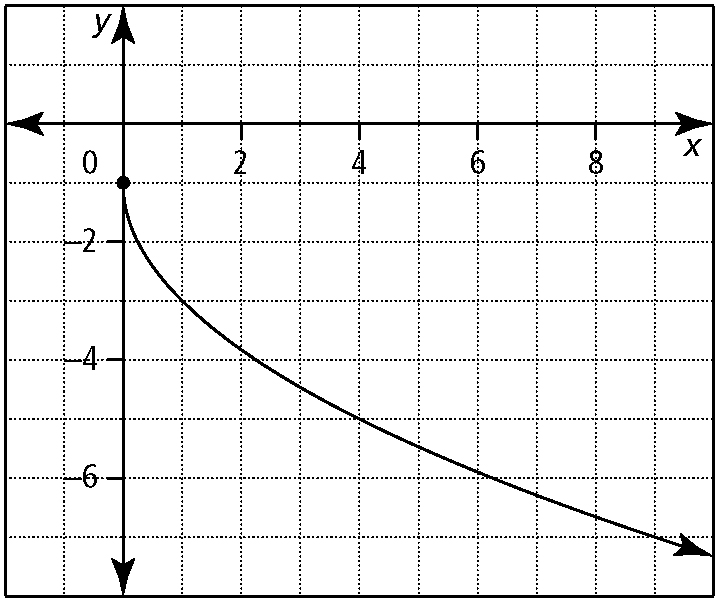 ObjectiveWhat it looks likeSketch the graph of the function , using a table of values, and state the domain and range.Use both Set builder notation and interval notation to describeDomain                                              RangeSketch the graph of the function by applying transformations to the graph of the function y = x , and state the domain and range.Describe the sequence of transformation involve when   is transformed to .List the domain and range of using both set builder notation and interval notation.The point (144, 12) is on the graph of . What are the coordinates of the image point of (144, 12) on the graph of ?The point (6, -14) is on the graph of , what are the coordinates of the original point on ?Write the equation of the graph  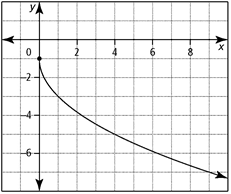    vertical stretch          horizontal stretch